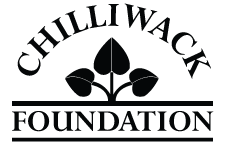 2023 Scholarship Application RequirementsUse this application for the following awards:Bowes Education, Chilliwack BC Summer Games, Don Urquhart McGillivray, F. Clifford Brown, Frank George Memorial, Jack Williams Memorial, Luscombe Von Bylburg MemorialThe following items must be completed/attached for your application to be considered.  Missing or incomplete information will be cause for disqualification. Applications will be destroyed 30 days after the last commencement ceremony. Please include your documents in this specific order.  Do not include any additional information. 1.	A Chilliwack Foundation Application  Any other application form will render the application invalid.2.	Completed Grade Template 3.	Completed Activities Resume   Do not include WEX volunteer hours or any other work for which you’ve received compensation and/or course credit.  Please print final document (include activities in grades 10-12).4.	Personal Profile Statement 250-300 wordsDescribe yourself and how others would describe you.  Include 1 or 2 accomplishments that you are proud of and why.5.	Special Considerations and/or Financial Need– 100 words or less6.	Financial Information Worksheet7.	Attach ONE Reference Letter8.	Attach a copy of your transcript verification9.	Completed media release formLast Name				First NameSchool2023 Scholarship ApplicationStudents are eligible for Chilliwack Foundation Scholarships provided the application documents are in order, the student enrolls in an accredited post-secondary institution and is resident within the boundaries of the Chilliwack School District.  No one student will be awarded more than one Chilliwack Foundation Scholarship. This application is for all Chilliwack Foundation scholarships except the John and Joy Helders and Atchelitz Farmers Institute awards. Independent or home-schooled students may only apply for the F. Clifford Brown Awards, Luscombe/Von Bylburg, Atchelitz Farmers Institute and BC Summer Games awards.PERSONAL INFORMATIONName: Address: Postal Code: 	Phone: Email: POST SECONDARY PLANSCareer Goal: To which institutions have you applied:1)   	2) 3)  	4)  Have you been accepted?  YES   	NO 		Start Date: GRADE TEMPLATE*Enter additional grade 12 courses (academic and/or courses that are specifically related to your career goal).  You MUST enter 7 course marksDo not include WEX, FLEX, spare or guided learningChilliwack Foundation Scholarships2023 ACTIVITIES RESUMEPlease provide clear, concise information in each category. Include activities in grades 10-12 Name of Organization: Description: Dates: Name of Organization: Description: Dates: Name of Organization: Description: Dates: Name of Organization: Description: Dates: School Activities (i.e. theatre, sports, tutoring, etc.) Include activities in grades 10-12Name of Activity: Description: Dates: Name of Activity: Description: Dates: Name of Activity: Description: Dates: Name of Activity: Description: Dates: Name of Activity: Description: Dates: Community Activities (i.e. sports, music, church, clubs) Include activities in grades 10-12Name of Activity: Description: Dates: Name of Activity: Description: Dates: Name of Activity: Description: Dates: Name of Activity: Description: Dates: Name of Activity: Description: Dates: Employment (Paid) Include employment in grades 10-12Employer/Company Name: Description: Dates: Name of Supervisor: Employer/Company Name: Description: Dates: Name of Supervisor: Employer/Company Name: Description: Dates: Name of Supervisor: Employer/Company Name: Description: Dates: Name of Supervisor: Personal Profile Statement (250 – 300 words)Special Considerations, Affiliations, Financial Need etc. (100 words or less)Insert additional documents: One reference letterTranscript verificationMEDIA CONSENT AND RELEASE FORMIf you are selected as a recipient of one of the Chilliwack Foundation Awards, the information provided in this Application Form may be used by the Chilliwack Foundation for promotional purposes, including in the media or through social media, to showcase your achievement and the Chilliwack Foundation. The Chilliwack Foundation will do this ONLY IF YOU PROVIDE YOUR CONSENT by agreeing to the terms of the Media Consent & Release Form below. If you do not consent, your application standing is NOT affected. I,  (type full name) agree to the following: I give the Chilliwack Foundation permission to use any and all information I have provided in this Application Form, together with any and all photographs, video recordings and other records relating to my application for and/or receipt of a Chilliwack Foundation Award which may depict, record or refer to me in any manner (collectively, the “Material”), for the Chilliwack Foundation’s purposes, including without limitation for promotional purposes (including posts and advertisements on social media, the Chilliwack Foundation website, newspapers and other online and print platforms) related to the Chilliwack Foundation Scholarship Program.I understand and agree that the Material may be used by the Chilliwack Foundation at any time for its purposes without my knowledge or further permission. I understand and agree that I will not be compensated for consenting to the use of the Materials, and without limiting the generality of the foregoing I agree that the Chilliwack Foundation and its employees, agents and third-party consultants may use the Material through any media or printed format (such as newspaper, website, or social media) without compensation to me. I understand that this permission for the Chilliwack Foundation’s use of the Material is for use anywhere in the world and on the internet and for an unlimited period of time.I understand that the Material may be edited by the Chilliwack Foundation in its sole discretion, and I understand I will not have the chance to approve any final product, including any related social media posts, online materials, advertising copy, or printed matter using the Material. I understand that the Chilliwack Foundation may authorize third parties to republish the Material in its sole discretion, and in such event the Chilliwack Foundation will not have control over the lifecycle of the Material (i.e. when it is posted or published, or when it is taken down). I HEREBY RELEASE the Chilliwack Foundation and its respective directors, officers, employees, agents, successors, and assigns, from any and all claims, actions, damages, interest, costs, expense and compensation of whatsoever kind and howsoever arising, whether known or unknown, and which I now have or at any time hereafter can, shall or may have in connection with, or in any way resulting or arising from, the Material and its use or publication.If any provision of this agreement shall be unlawful, void or for any reason unenforceable, then that provision shall be deemed severable from this agreement and shall not affect the validity and enforceability of any remaining provisions.I have fully read and understand this agreement.  I am aware that by signing this agreement, I am waiving certain legal rights I or my heirs, executors, administrators, and assigns may have against the Chilliwack Foundation.By signing below, I acknowledge that I am 17 years of age or older and that I have read this Media Consent and Release Form and fully understand and agree to its terms, OR if the above-named applicant is under the age of 17, I am the Parent or Guardian of the above-named award applicant, and I acknowledge by signing below that I have read this Media Consent and Release Form and I fully understand and agree to its terms on the applicant’s behalf. Award Applicant’s signature                    OR    	 Signature of Parent/Guardian Dated , 2023SubjectFinal Markor Current MarkFor Official Use
OnlyEnglish 12*English 11ONLY enter an English 11 mark if you do not have a final or current English 12 markSocial Studies 11 or 12Math 11Science 1112 * 12 * 12 * For official use only.=Financial Information WorksheetEstimated Cost of First Year at a Post-Secondary InstitutionEstimated Cost of First Year at a Post-Secondary InstitutionIncomeValueSavings:Family Contributions:Work Income: Other: TOTAL INCOMEExpenses - Education Tuition:Books and Materials Supplemental (S.U. fees, copy center etc.)Total Education Expenses: Expenses - LivingHousing: Food: Clothing:Transportation: Phone: Utilities (internet, TV, power etc.)Total Living Expenses:Expenses - PersonalEntertainment: Recreation/Hobbies:Travel: Medical:Other: Total Personal Expenses:TOTAL EXPENSESTOTAL NEED (difference between income and expenses)